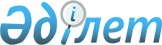 О внесение изменений в Указ Президента Республики Казахстан от 18 марта 1992 г. N 688Указ Президента Республики Казахстан от 29 января 1996 г. N 2837



          Постановляю:




          1. Внести в Указ Президента Республики Казахстан от 18 марта
1992 г. N 688  
 U920688_ 
  "О создании Фонда государственного социального
страхования Республики Казахстан" (САПП Республики Казахстан, 1992
г., N 7, ст. 118) следующие изменения:




          пункт 1 изложить в следующей редакции:




          "1. Создать с 1 января 1996 года Фонд государственного
социального страхования Республики Казахстан с подразделениями в
областях и городе Алматы.




          Возложить функции по управлению Фондом государственного
социального страхования Республики Казахстан на Министерство
социальной защиты населения Республики Казахстан";




          пункт 2 изложить в следующей редакции:




          "2. Установить, что отчисления в Фонд государственного
социального страхования Республики Казахстан производится по нормам,
утверждаемым в законе Республики Казахстан о республиканском бюджете
на соответствующий год";




          пункт 4 изложить в следующей редакции:




          "4. Правительству Республики Казахстан:




          утвердить Положение о Фонде Государственного социального
страхования Республики Казахстан и принять необходимые
организационные меры по реализации настоящего Указа;




          привести нормативные правовые акты Правительства Республики




Казахстан, регулирующие государственное социальное страхование, в
соответствие с настоящим Указом;
     обеспечить пересмотр и отмену государственными органами
Республики Казахстан их нормативных правовых актов, противоречащих
настоящему Указу".

     II. Настоящий Указ вступает в силу со дня опубликования.

     Президент
Республики Казахстан
      
      


					© 2012. РГП на ПХВ «Институт законодательства и правовой информации Республики Казахстан» Министерства юстиции Республики Казахстан
				